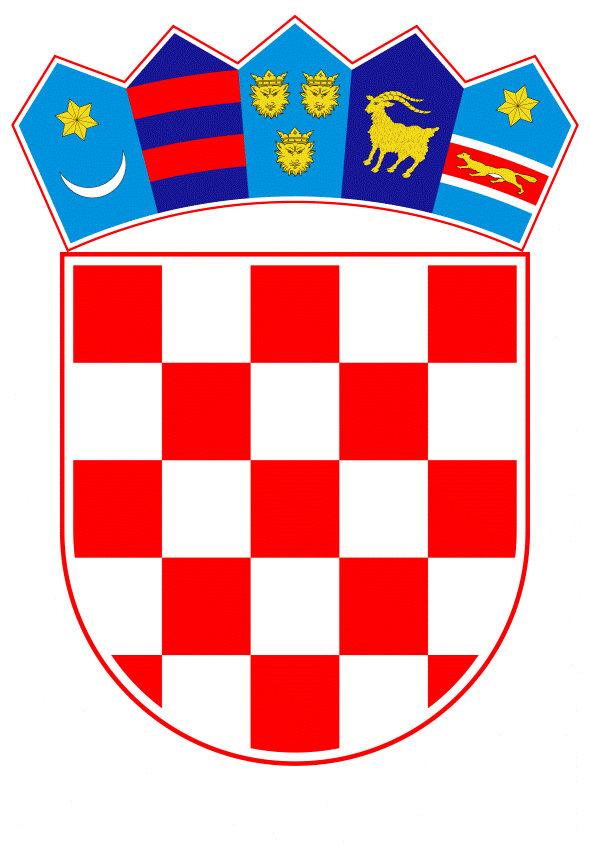 VLADA REPUBLIKE HRVATSKEZagreb, 21. lipnja 2024.______________________________________________________________________________________________________________________________________________________________________________________________________________________________Na temelju članka 7. Zakona o sklapanju i izvršavanju međunarodnih ugovora („Narodne novine“, broj 28/96.), Vlada Republike Hrvatske je na sjednici održanoj ________ 2024. donijelaO D L U K Uo pokretanju postupka za sklapanje Sporazuma o tumačenju i primjeni Ugovora o Energetskoj povelji između Europske unije, Europske zajednice za atomsku energiju i njihovih država članica

I.	Na temelju članka 139. Ustava Republike Hrvatske („Narodne novine“, br. 85/10. – pročišćeni tekst i 5/14. – Odluka Ustavnog suda Republike Hrvatske) pokreće se postupak za sklapanje Sporazuma o tumačenju i primjeni Ugovora o Energetskoj povelji između Europske unije, Europske zajednice za atomsku energiju i njihovih država članica (u daljnjem tekstu: Sporazum).II.	Imajući na umu pravila međunarodnog običajnog prava kako su kodificirana u Bečkoj konvenciji o pravu međunarodnih ugovora, te uzimajući u obzir da članice organizacije regionalne gospodarske integracije u smislu članka 1. stavka 3. Ugovora o Energetskoj povelji ovime izražavaju zajednički dogovor o tumačenju i primjeni ugovora u svojim međusobnim odnosima, slijedom presude Suda EU-a u predmetu C-284/16, Slowakische Republik protiv Achmea BV (u daljnjem tekstu: presuda Achmea), te presude u predmetu C-741/19, République de Moldavie protiv Komstroy (u daljnjem tekstu: presuda Komstroy), Europska unija, EURATOM i države članice započele su pregovore o sklapanju sporazuma o tumačenju i primjeni Ugovora o Energetskoj povelji (u daljnjem tekstu: ECT). Sud EU-a je 6. ožujka 2018., u presudi Achmea odlučio da su odredbe o arbitraži između ulagača i države u međunarodnim sporazumima sklopljenima između država članica Europske unije protivne Ugovorima EU-a i zbog te neusklađenosti ne mogu se primjenjivati nakon datuma na koji je posljednja od stranaka bilateralnog ugovora o ulaganju unutar EU-a postala država članica Europske unije.U presudi Komstroy od 2. rujna 2021., Sud EU-a je odlučio da članak 26. stavak 2. točku (c) ECT-a treba tumačiti na način da se ne primjenjuje na sporove između države članice i ulagatelja iz druge države članice u vezi s ulaganjem potonje države članice u prvoj državi članici. Svrha ECT-a je uređivati bilateralne odnose između dviju ugovornih stranaka stoga se prava i obveze iz ECT-a primjenjuju samo bilateralno, između dviju ugovornih stranaka.Europska unija, EURATOM i države članice Sporazumom će potvrditi da dijele zajednički dogovor o neprimjenjivosti članka 26. ECT-a kao osnove za arbitražne postupke unutar EU-a.Sporazumom će se potvrditi da se ECT nikada nije primjenjivao, ne primjenjuje niti će se primjenjivati unutar EU-a, da ECT ne može služiti kao osnova za arbitražni postupak i da se klauzula o vremenskom ograničenju valjanosti ne primjenjuje unutar EU-a. Također će se odrediti obveze država članica u slučaju da su uključene u arbitražni postupak na temelju zahtjeva na temelju članka 26. ECT-a. Uz parafiranje Sporazum kao potvrde stabilnosti teksta Sporazuma, Europska unija, EURATOM i države članice potpisat će Izjavu o pravnim posljedicama presude Suda u predmetu Komstroy i zajednički dogovor o neprimjenjivosti članka 26. Ugovora o energetskoj povelji kao osnove za arbitražne postupke unutar EU, u istom sadržaju kao i Sporazum, za čije stupanje na snagu nije potreban formalni postupak potvrđivanja na nacionalnim razinama, a kojom će preuzeti obvezu poduzimanja svih napora kako bi pravodobno položile svoje isprave o ratifikaciji, odobrenju ili prihvaćanju Sporazuma.III.	Sklapanje Sporazuma predlaže se radi pravne sigurnosti u pogledu sadašnjih te mogućih budućih arbitražnih postupaka unutar EU-a na temelju ECT-a te potvrđivanja nespojivosti takvih arbitražnih postupaka s Ugovorima EU-a.IV.	Prihvaća se Nacrt sporazuma.	Nacrt sporazuma iz stavka 1. ove točke sastavni je dio ove Odluke.V.	Pregovori za sklapanje Sporazuma vođeni su u okviru Posebne skupine o Sporazumu inter se  o tumačenju Ugovora o Energetskoj povelji osnovane u okviru Europske komisije, te u tu svrhu nije potrebno osiguranje dodatnih sredstava u državnom proračunu Republike Hrvatske. Ovlašćuje se izvanredna i opunomoćena veleposlanica Republike Hrvatske u svojstvu stalne predstavnice Republike Hrvatske pri Europskoj uniji i pri Europskoj zajednici za atomsku energiju, u ime Republike Hrvatske, parafira Sporazum.VI.	Ovlašćuje se ministar gospodarstva da u ime Republike Hrvatske potpiše Sporazum. U slučaju njegove spriječenosti, ovlašćuje se veleposlanica Republike Hrvatske u svojstvu stalne predstavnice Republike Hrvatske pri Europskoj uniji i pri Europskoj zajednici za atomsku energiju da, u ime Republike Hrvatske, potpiše Sporazum.VII.	Izvršavanje Sporazuma neće zahtijevati dodatna financijska sredstva iz državnog proračuna Republike Hrvatske.VIII.	Sporazum ne zahtijeva donošenje novih ili izmjenu postojećih zakona, ali podliježe potvrđivanju sukladno članku 18. Zakona o sklapanju i izvršavanju međunarodnih ugovora. Klasa:Ur.broj:Zagreb,							 PREDSJEDNIK						               mr. sc. Andrej PlenkovićOBRAZLOŽENJEUgovor o Energetskoj povelji (ECT) je međunarodni ugovor o trgovini i ulaganjima u energetski sektor s 53 ugovorne stranke, uključujući Europsku uniju, EURATOM i 26 država članica EU-a. Potpisan je 1994. i na snazi je od 1998., a njime se utvrđuju pravila za trgovinu i provoz energetskih proizvoda, kao i odredbe o zaštiti ulaganja na području energetike. Budući da od 1990-ih nije ažuriran, odredbe ECT-a prilično su zastarjele, što je dovelo do toga da je ECT postao jedna od najčešćih meta investicijskih arbitraža, osobito zadnjih desetak godina, dok su pojedine DČ postale najčešće predmet tužbi i to intra-EU sporova. Slijedom toga i s obzirom na sve veće nezadovoljstvo ugovornih stranaka i civilnog društva, u studenome 2018. pokrenut je proces modernizacije ECT-a usmjeren na odredbe o standardima zaštite ulaganja, kao i na ograničavanje zaštite fosilnih goriva i poticanje održivog razvoja. U međuvremenu, neke od država članica su se povukle iz ECT-a (Italija još 2015., Francuska, Njemačka i Poljska 2023., a Luksemburg će se povući do sredine 2024.) Osim toga, Nizozemska, Slovenija, Španjolska, Danska, Irska i Portugal najavile su svoju namjeru jednostranog povlačenja, a trenutno se u Vijeću vodi i rasprava o povlačenju Europske unije i EURATOM-a iz ECT-a Međutim, unatoč povlačenju, klauzula o vremenskom ograničenju valjanosti ECT-a primjenjuje se još sljedećih 20 godina nakon povlačenja. Europska unija, EURATOM i države članice su oduvijek smatrali da se ECT u cijelosti ne primjenjuje unutar EU-a. Međutim, s obzirom na suprotno stajalište arbitražnih sudova, te slijedom dviju presuda Suda EU-a u predmetima Achmea (2018.) i Komstroy (2021.), Europska unija, EURATOM i države članice su odlučili to pitanje pojasniti u Sporazumu o tumačenju ECT-a i zajedničkoj izjavi Europske unije, EURATOM-a i država članica kako bi se otklonila svaka opasnost od proturječnosti između ECT-a i Ugovora EU-a.Naime, Sud EU-a je u presudi od 6. ožujka 2018., Achmea, C-284/16 (EU:C:2018:158), presudio da su odredbe o arbitraži između ulagača i države u međunarodnim ugovorima o ulaganjima među državama članicama Europske unije protivne Ugovorima EU-a i da se zbog te neusklađenosti ne mogu primjenjivati nakon datuma na koji je posljednja od stranaka bilateralnog ugovora o ulaganjima unutar EU-a postala država članica Europske unije.Primjenjujući ista načela, u presudi Komstroy, C-741/19 (EU:C:2021:655, t. 66.) od 2. rujna 2021., Sud EU-a odlučio je da se članak 26. stavak 2. točka (c) ECT-a mora tumačiti na način da se ne primjenjuje na sporove između države članice i ulagača iz druge države članice u vezi s ulaganjem koje je potonji izvršio u prvoj državi članici. Sud EU-a je tim presudama na obvezujući i mjerodavan način potvrdio da arbitraža unutar EU-a na temelju članka 26. ECT-a nije spojiva s Ugovorima EU-a. Međutim, arbitražni sudovi dosljedno i gotovo jednoglasno donose odluke prema kojima se članak 26. ECT-a primjenjuje unutar EU-a iako se prema Sudu EU-a svaka takva arbitražna odluka mora smatrati nespojivom s pravom EU-a i ne može proizvoditi nikakav pravni učinak.Slijedom toga u studenom 2022. osnovana je Posebna skupina o Sporazumu inter se o tumačenju Ugovora o Energetskoj povelji s ciljem dogovora oko teksta Sporazuma. Sporazumom će se potvrditi da se ECT nikada nije primjenjivao, ne primjenjuje, niti će se primjenjivati unutar EU-a, da ECT ne može služiti kao osnova za arbitražni postupak i da se klauzula o vremenskom ograničenju valjanosti ne primjenjuje unutar EU-a. Također će se odrediti obveze država članica u slučaju da su uključene u arbitražni postupak na temelju zahtjeva na temelju članka 26. ECT-a. S obzirom na retroaktivni učinak Sporazuma, on bi se primjenjivao i na sporove koji su u tijeku.Rasprave o tekstu Sporazuma završene su krajem 2023. te se sredinom lipnja 2024. planira njegovo parafiranje od strane Europske unije, EURATOM-a i država članica čime će se označiti kraj pregovora na tehničkoj razini i potvrditi stabilnost teksta Sporazuma. Na temelju parafiranog Sporazuma Europska komisija će pokrenuti postupak u Vijeću kako bi Europska unija i EURATOM mogle postati stranke tog Sporazuma te kako bi se odlučilo o pravnoj osnovi Sporazuma.Budući su pojedine države članice Europske unije izrazile zabrinutosti oko dugotrajnog procesa donošenja i ratifikacije Sporazuma, dogovoreno je potpisivanje Izjave o pravnim posljedicama presude Suda u predmetu Komstroy i zajednički dogovor o neprimjenjivosti članka 26. Ugovora o energetskoj povelji kao osnove za arbitražne postupke unutar Europske unije, u istom sadržaju kao i Sporazum, za čije stupanje na snagu nije potreban formalni postupak potvrđivanja na nacionalnim razinama. Budući da Izjava kao instrument trenutno stupa na snagu i neposredno se primjenjuje, dogovoren je kombinirani pristup koji se sastoji od Izjave i Sporazuma, pri čemu će države članice istovremeno potpisati Izjavu i parafirati Sporazum kao potvrdu stabilnosti teksta Sporazuma, uz obvezu poduzimanja svih napora kako bi pravodobno položile svoje isprave o ratifikaciji, odobrenju ili prihvaćanju tog Sporazuma.Sporazumom će Europska unija, EURATOM i države članice potvrditi da dijele zajedničko razumijevanje o tumačenju i primjeni ECT-a, u skladu s kojim se članak 26. tog ugovora ne primjenjuje kao osnova za arbitražne postupke unutar EU-a te da u tom pogledu članak 47. stavak 3. ECT-a ne proizvodi pravne učinke u odnosima unutar EU-a. Odlukom se prihvaća Nacrt sporazuma te se utvrđuje da je sastavni dio ove Odluke.Ovlašćuje se ministar gospodarstva da, u ime Republike Hrvatske, potpiše Sporazum, a u slučaju njegove spriječenosti, veleposlanica Republike Hrvatske u svojstvu stalne predstavnice Republike Hrvatske pri Europskoj uniji i pri Europskoj zajednici za atomsku energiju. Sporazum ne zahtijeva donošenje novih ili izmjenu postojećih zakona, ali podliježe potvrđivanju po članku 18. Zakona o sklapanju i izvršavanju međunarodnih ugovora.Izvršavanje Sporazuma neće zahtijevati dodatna financijska sredstva iz državnog proračuna Republike Hrvatske.Predlagatelj:Ministarstvo gospodarstvaPredmet:Prijedlog odluke o pokretanju postupka za sklapanje sporazuma o tumačenju i primjeni ugovora o Energetskoj povelji između Europske unije, Europske zajednice za atomsku energiju i njihovih država članica